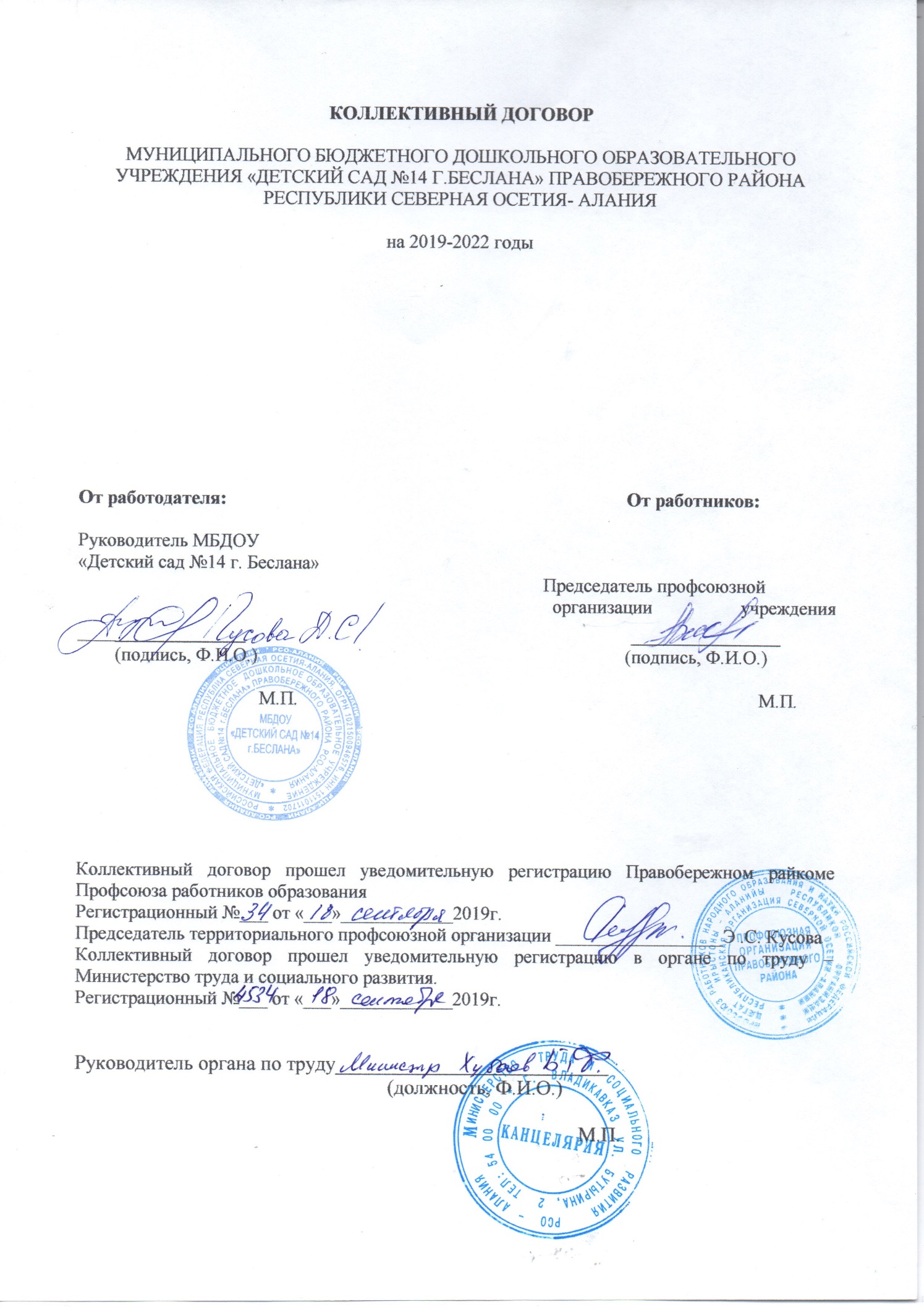 КОЛЛЕКТИВНЫЙ ДОГОВОРМУНИЦИПАЛЬНОГО БЮДЖЕТНОГО ДОШКОЛЬНОГО ОБРАЗОВАТЕЛЬНОГО УЧРЕЖДЕНИЯ «ДЕТСКИЙ САД №14 Г.БЕСЛАНА» ПРАВОБЕРЕЖНОГО РАЙОНА РЕСПУБЛИКИ СЕВЕРНАЯ ОСЕТИЯ- АЛАНИЯна 2019-2022 годыОт работодателя                                                                                 От работников:Заведующий дошкольного                                                          Председатель профсоюзнойобразовательного учреждения                                                           организации учреждения_________________                                                                                   ____ _________(подпись, Ф.И.О.)                                                                               (подпись, Ф.И.О.)М.П.                                                                                                   М.П.Коллективный договор прошел уведомительную регистрацию Правобережном райкоме Профсоюза работников образованияРегистрационный №___ от «___»___________2019г.Председатель территориального профсоюзной организации __________________Э .С. КусоваКоллективный договор прошел уведомительную регистрацию в органе по труду – Министерство труда и социального развития.Регистрационный №___ от «___»___________2019г.Руководитель органа по труду___________________________                                                              (должность, Ф.И.О.)                                                                                                      М.П.  I. Общие положения1.1. Настоящий коллективный договор заключен между работодателем и работниками и является правовым актом, регулирующим социально-трудовые отношения в             МУНИЦИПАЛЬНОГО БЮДЖЕТНОГО ДОШКОЛЬНОГО ОБРАЗОВАТЕЛЬНОГО УЧРЕЖДЕНИЯ «ДЕТСКИЙ САД №14 Г.БЕСЛАНА» ПРАВОБЕРЕЖНОГО РАЙОНА РЕСПУБЛИКИ СЕВЕРНАЯ ОСЕТИЯ- АЛАНИЯ1.2. Коллективный договор заключен в соответствии с Трудовым кодексом РФ, иными законодательными и нормативными правовыми актами с целью определения взаимных обязательств работников и работодателя по защите социально-трудовых прав и профессиональных интересов работников общеобразовательного учреждения (далее учреждение) и установлению дополнительных социально-экономических, правовых и профессиональных гарантий, льгот и преимуществ для работников, а также по созданию более благоприятных условий труда по сравнению с установленными законами, иными нормативными правовыми актами, Отраслевыми соглашением между Северо – Осетинским Республиканским комитетом  Профсоюза работников народного образования и науки РФ и Министерство образования Республики Северная Осетия – Алания на 2012-2014 годы, территориальным (районным, городским) и отраслевым территориальным (районным, городским) соглашениями ( указываются полные названия соглашений). Сторонами коллективного договора являются: работники учреждения, являющиеся членами Профсоюза работников народного образования и науки РФ (далее- профсоюз), в лице их представителя – выбранного органа первичной профсоюзной организации (далее – профком); работодатель в лице его представителя – заведующей Гусовой Дианы Солтанбековны (далее – работодатель). 1.4. Работники, не являющиеся членами Профсоюза, имеют право уполномочить профком представлять их интересы во взаимоотношениях с работодателем на условиях, установленных первичной профсоюзной организацией (ст. ст. 30, 31 ТК РФ).1.5. Действие настоящего коллективного договора распространяется на всех работников учреждения.Стороны договорились, что текст коллективного договора должен быть доведен работодателем до сведения работников в течении 5 дней после подписания. 1.7.  Коллективный договор сохраняет свое действие в случае изменения наименования учреждения, расторжения трудового договора с руководителем учреждения.1.8. При реорганизации (слиянии, присоединении, разделении, выделении, преобразовании) учреждения коллективный договор сохраняет свое действие в течение всего срока реорганизации.1.9. При смене формы собственности учреждения коллективный договор сохраняет свое действие в течение трех месяцев со дня перехода прав собственности.1.10. При ликвидации учреждения коллективный договор сохраняет свое действие в течение всего срока проведения ликвидации.1.11. Коллективный договор учреждения не может содержать условий, снижающих уровень прав и гарантий работников, установленным трудовом законодательством, отраслевым территориальным соглашением, Отраслевым соглашением между Северо-Осетинским республиканским комитетом Профсоюза работников народного образования и науки РФ Министерством образования Республики Северная Осетия – Алания на 2019-2022 годы. Условия коллективного договора, ухудшающие положения работников по сравнению с вышеназванными документами, недействительные и не подлежат применению1.12. Регистрация коллективного договора в территориальном органе Министерства труда и социальной защиты населения республики осуществляется после правовой экспертизы и регистрации в вышестоящем профсоюзном органе. 1.13. В течение срока действия коллективного договора ни одна из сторон не вправе прекратить в одностороннем порядке выполнение принятых на себя обязательств. 1.14. В течение срока действия коллективного договора вправе вносить в него дополнения и изменения на основе взаимной договоренности в порядке, установленном ТК РФ.1.15. вносимые изменения и дополнения в текст коллективного договора не могут ухудшать положения работников по сравнению с действующим коллективным договором, соглашениями и нормами законодательства.1.16. Все спорные вопросы по толкованию и реализации положений настоящего коллективного договора решаются сторонами.  1.15. Настоящий договор вступает в силу с ___ _____________ 20__г.1.17. в соответствии с действующим законодательством работодатель или лицо, его представляющий, несет ответственность за уклонения от участия в переговорах, нарушение или невыполнение обязательств, принятиях в соответствии с коллективным договором.   1.16 Стороны имеют право продлить действие коллективного договора на срок до трех лет.II. Заключение, изменение и прекращение трудового договора.2.1.  При приеме на работу требуется соблюдение следующих условий:	заключение трудового договора в письменной форме в двух экземплярах, каждый из которых подписывается сторонами (один экземпляр трудового договора передается работнику, другой хранится у работодателя, получение работником экземпляра трудового договора должно подтверждаться подписью работника на экземпляре трудового договора, хранящемся у работодателя);                             	издание приказа (распоряжения), о приеме на работу, который объявляется работнику под расписку (в трехдневный срок со дня фактического начала работы);	до подписания трудового договора работодатель обязан ознакомить работника под роспись с правилами внутреннего трудового распорядка, иными локальными нормативными актами, непосредственно связанными с трудовой деятельностью работника, коллективным договором.                           При фактическом допущении работника к работе с ведома или по поручению работодателя трудовой договор, не оформленный в письменной форме, считается заключенным, а работодатель обязан оформить с ним трудовой договор в письменной форме не позднее трех рабочих дней со дня фактического допущения к работе.2.2. Трудовой договор с работниками образовательных учреждений заключается на неопределенный срок, за исключением случаев предусмотренных в ч.1 ст. 59 ТК РФ.2.3. При заключении трудового договора учитывается мнение профкома учреждения в отношении его вида (срочный или на неопределенный срок) в порядке, предусмотренном ст.372 ТК РФ:- с лицами, обучающимися по очной форме обучения;- с лицами, работающими в данной организации по совместительству;- с пенсионерами по возрасту;- с заместителями руководителей и главными бухгалтерами.2.4. Трудовые договоры, предлагаемые для заключения работникам, поступающим на работу, предварительно направляются в профком.                                                                     	2.5. Профком имеет право обратиться в органы Федеральной инспекции труда по вопросу установления достаточности оснований для заключения трудового договора на определенный срок (ч.5, ст. 58 ТК РФ).	 2.6. При приеме на работу педагогических работников, имеющих действующую квалификационную категорию, испытание не устанавливается.	2.7. Руководитель ставит в известность профком о своем решении расторгнуть трудовой договор с работником до истечения срока испытания не менее чем за 3 календарных дня до предполагаемого увольнения.2.8. Руководитель, применяя право временного перевода на другую работу в случаях, предусмотренных ч. 3 ст. 72.2, помимо перевода на работу, требующую более низкой квалификации, обязан заручиться письменным согласием работника, если режим временной работы предусматривает увеличение рабочего времени работника по сравнению с режимом, установленном по условиям трудового договора.2.9. При равной производительности труда и квалификации (наличием квалификационной категории по отношению к лицам без категории и более высокого уровня категории к более низкому) преимущественное право на оставление на работе при сокращении численности или штата работников наряду с основаниями, установленными частью 2 статьи 179 ТК РФ имеют:работники, имеющие более длительный стаж работы в данном учреждении;работники, имеющие почетные звания, удостоенные ведомственными знаками отличия и Почетными грамотами;работники, применяющие инновационные методы работы;работники, совмещающие работу с обучением, если обучение (профессиональная подготовка, переподготовка, повышение квалификации) обусловлено заключением дополнительного договора между работником и работодателем, является условием трудового договора, или с данным работником заключен ученический договор;работники, которым до наступления права на получение пенсии (в том числе досрочной трудовой) осталось менее трех лет 2.10. Уведомление профкома в соответствии с ч.1 ст.82 ТК РФ должно содержать проекты приказов о сокращении численности или штатов, список сокращаемых должностей и работников, перечень вакансий, предполагаемые варианты трудоустройства.В случае массового высвобождения работников уведомление должно содержать социально-экономическое обоснование.III. Оплата и нормирование труда 3.1. Заработная плата выплачивается работникам за текущий месяц не реже чем каждые полмесяца в денежной форме.  Днями выплаты заработной платы являются: ____(указываются конкретные числа месяца, например, 15 и 30 числа  текущего месяца либо 16 число текущего месяца и первое число следующего месяца)При выплате заработной платы работнику вручается расчётный листок установленной формы   см. Приложение 7, с указанием составных частей заработной платы, причитающейся ему за соответствующий период, размеров и оснований произведенных удержаний, а также об общей денежной сумме, подлежащей выплате.3.2. Заработная плата исчисляется в соответствии с действующим законодательством и включает в себя:-   ставки заработной платы (должностные оклады) и их повышение, доплаты и надбавки компенсационного характера, в том числе за работу в условиях, отклоняющихся от нормальных (доплаты за работу во вредных и тяжелых условиях труда (Приложение №2,), за работу в ночное время и др.), -  доплаты за выполнение дополнительных работ, связанных с образовательным процессом и не входящих в круг основных обязанностей работника (см. в Приложении №3);-  выплаты стимулирующего характера -  премиальные выплаты.3.3. В случае задержки выплаты заработной платы на срок более 15 дней или выплаты заработной платы не в полном объёме, работник имеет право, приостановить работу на весь период до выплаты задержанной суммы, известив об этом работодателя в письменной форме. При этом он не может быть подвергнут дисциплинарному взысканию (ст. 4 ТК РФ).3.4. Работодатель обязан возместить работнику, вынужденно приостановившему работу в связи с задержкой выплаты заработной платы на срок более 15 дней, не полученный им средний заработок за весь период её задержки, включая период приостановления им исполнения трудовых обязанностей.3.5. При нарушении установленного срока выплаты заработной платы, оплаты отпуска, выплат при увольнении и других выплат, причитающихся работнику, в том числе в случае приостановки работы, ему причитается денежная компенсация в размере 1% ставки рефинансирования Центрального Банка РФ от невыплаченных в срок сумм за каждый день задержки, начиная со следующего дня после установленного срока выплаты по день фактического расчета включительно.3.6.  Изменение оплаты труда производится:при увеличении стажа педагогической работы, стажа работы по специальности - со дня достижения соответствующего стажа, если документы находятся в учреждении, или со дня представления документа о стаже,  дающем право на повышение размера ставки  (оклада) заработной платы;при получении образования или восстановлении документов об образовании - со дня представления соответствующего документа;при присвоении квалификационной категории -  со дня вынесения решения аттестационной комиссией;при присвоении почетного звания - со дня присвоения; 3.7. Штатное расписание учреждения формируется, с учетом установленной предельной наполняемости классов (групп) в строгом соответствии с типовыми положениями, утвержденными постановлениями Правительства РФ. За превышение количества обучающихся, воспитанников в классе, группе устанавливается соответствующая доплата, как это предусмотрено при расширении зоны обслуживания или увеличении объема выполняемой работы. 3.8. Молодым специалистам, приступившим к работе в образовательных учреждениях, выплачивается единовременное пособие в размере ____ рублей (сумму целесообразно указать в МРОТ).        3.9.  Работникам, награжденным отраслевыми нагрудным знаком «Почетный работник общего образования РФ» выплачивается ежемесячная поощрительная надбавка в размере 10% ставки заработной платы (должностного оклада);Работникам, награжденным отраслевыми нагрудными знаками:          «Отличник просвещения»,          «Отличник народного образования»,выплачивается ежемесячная поощрительная надбавка в размере 5% ставки заработной платы (должностного оклада). (Данные выплаты производятся, если предусмотрены в отраслевом районном (городском) соглашении либо из средств образовательного учреждения на основании Приказа Министерства образования и науки РФ от 6 октября 2004 г. N 84 «О знаках отличия в сфере образования и науки»)3.10. Рабочий день работников (в образовательных учреждениях с круглосуточным пребыванием обучающихся, воспитанников, в которых чередуется воспитательная и учебная деятельность в пределах установленной нормы часов (школы-интернаты, детские дома, интернаты при образовательных учреждениях)) может быть разделен на части с перерывом более 2 часов подряд, только с учетом мнения выборного профсоюзного органа.При работе в таком режиме работнику устанавливается доплата в размере 30% заработной платы (ст. 105 ТК РФ, п. 3.3. Положения об особенностях режима рабочего времени и времени отдыха педагогических работников и других работников образовательных учреждений, утвержденного Приказом Минобрнауки РФ от 27.03.2006 г. № 69).3.11. При предоставлении отпуска педагогическим работникам, осуществляющим функции классных руководителей, исчисление среднего заработка для его оплаты должно осуществляться с учетом выплаченного им вознаграждения за классное руководство в рамках ПНПО (Письмо Мин. Финансов РФ от 08.06.07 №12-02-03/2507 «О выплате отпускных педагогическим работникам образовательных учреждений субъектов РФ и муниципальных образований»).Выплата вознаграждения за классное руководство педагогическим работникам образовательных учреждений также производится в каникулярный период, не совпадающий с их отпуском (Письмо Мин. Финансов РФ от 08.06.07 №12-02-03/2507 «О выплате отпускных педагогическим работникам образовательных учреждений субъектов РФ и муниципальных образований»).3.12. Оплата труда работников, занятых на тяжелых работах, работах с вредными и (или) опасными и иными неблагоприятными условиями труда, производится в повышенном размере по сравнению с тарифными ставками (окладами), установленными для различных видов работ с нормальными условиями труда, но не ниже размеров, установленных Перечнями работ с опасными, вредными и тяжелыми условиями  труда, на которых устанавливаются доплаты до 12%, утвержденными приказом Гособразования СССР от 20.08.90 № 579, или аналогичным Перечнем, утвержденным приказом Министерства науки, высшей школы и технической политики РФ от 07.10.1992 № 611, в соответствии с которыми всем работникам независимо от наименования их должностей устанавливаются доплаты, если их работа осуществляется в условиях, предусмотренных этими  Перечнями.Конкретный размер данной доплаты устанавливается в каждом отдельном случае по результатам аттестации рабочего места с учетом фактической занятости работника в неблагоприятных условиях. Перечень работ с неблагоприятными условиями труда в Приложении №3.До проведения в установленном порядке аттестации рабочих мест работнику, выполняющему работу, включенную в указанные Перечни, работодатель осуществляет оплату труда в повышенном на 12% размере по сравнению с тарифными ставками (окладами), установленными для различных видов работ с нормальными условиями труда.3.13. Компетенцию образовательного учреждения по установлению работникам выплат стимулирующего характера реализовывать через следующие пункты коллективного договора. 3.13.1. На установление выплаты стимулирующего характера руководителю образовательного учреждения определять  ____ процент(ов) из общего объёма стимулирующих выплат образовательного учреждения (в соответствии с Положением об установлении выплат стимулирующего характера руководителям муниципальных образовательных учреждений _____________________ района).  Конкретная величина этой выплаты определяется в соответствии с Положением об установлении  выплат стимулирующего характера, утвержденным приказом начальника Управления образованием (или в соответствии с наименованием должности) по согласованию с РК (ГК) Профсоюза. 3.13.2. На установление выплат стимулирующего характера заместителям руководителя определять   ______ процент(ов) из общего объёма стимулирующих выплат образовательного учреждения. (в соответствии с Приложением №4) Конкретная величина определяется в соответствии с Положением об установлении выплат стимулирующего характера, утвержденным приказом руководителем образовательного учреждения с учетом мнения представительного органа работников.3.13.3. На установление выплат стимулирующего характера работникам образовательного учреждения определять _______ процент(ов) из общего объёма выплат стимулирующего характера образовательного учреждения. Конкретная величина определяется в соответствии с Положением об установлении работникам выплат стимулирующего характера, утвержденным приказом руководителя образовательного учреждения по согласованию с представительным органом работников, в соответствии с Перечнем критериев, утвержденным Управляющим Советом образовательного учреждения.3.14. Экономия средств фонда оплаты труда направляется на премирование, оказание материальной помощи работникам, что фиксируется в локальных нормативных актах (положениях) учреждения.3.15. Время приостановки работником работы в связи с проведением капитального ремонта оплачивается как время простоя по вине работодателя в размере двух третей средней заработной платы работника.3.16. В период отмены учебных занятий (образовательного процесса) для обучающихся (воспитанников) по санитарно-эпидемиологическим, климатическим и другим основаниям, являющимся рабочим временем педагогических и других работников учреждения, за ними сохраняется заработная плата в установленном порядке.IV. Рабочее время и время отдыха4.1.  Педагогическим работникам в каникулярное время, не совпадающее с очередным отпуском, по соглашению сторон трудового договора может быть установлен суммированный учет рабочего времени с учетным периодом в одну неделю.4.2.  Работникам с ненормированным рабочим днем устанавливается дополнительный отпуск. Перечень работников с ненормированным рабочим днем и продолжительность дополнительного отпуска см. в Приложении №5.4.3.  Работникам предоставляется дополнительный отпуск с сохранением заработной платы в следующих случаях (ч.2 ст.116 ТК РФ):при рождении ребенка в семье (мужу) -  2 дня; в связи с переездом на новое место жительства – 2 дня; для проводов детей в армию - 1 день; бракосочетание работника - 3 дня, бракосочетание детей работника - 2 дня;в связи со смертью близких родственников - 3дня; при отсутствии в течение учебного года дней нетрудоспособности - 3 дня;председателю первичной профсоюзной организации за общественную работу - 10 дней;4.4. Сверхурочные работы производятся в исключительных случаях только при наличии приказа руководителя (лица, уполномоченного руководителем) и письменного согласия работника, а также с учетом дополнительных условий, установленных в отношении отдельных категорий работников, и ограничений, установленных статьей 99 ТК РФ. Привлечение работников к сверхурочной работе в остальных случаях помимо их письменного согласия допускается с учетом мнения выборного профсоюзного органа.В исключительных случаях сверхурочные работы могут производиться с ведома или по поручению представителей работодателя и наличия письменного согласия работника. При этом приказ о привлечении работника к сверхурочной работе должен быть издан не позднее трех рабочих дней, со дня фактического выполнения сверхурочной работы.Оплата труда при этом производится в полуторном и двойном размере по правилам статьи 152 ТК РФ.4.5. Педагогические работники образовательных учреждений имеют право на длительный отпуск сроком до 1 года не реже чем через каждые 10 лет непрерывной преподавательской работы в соответствии с ч. 4 п. 5 ст. 55 Закона РФ «Об образовании».4.6. Учебная нагрузка на новый учебный год работникам, ведущим преподавательскую работу помимо основной работы, (заместителям руководителя, руководителю и т. д.)  устанавливается руководителем учреждения по согласованию с профкомом, при условии, если учителя, для которых данное образовательное учреждение является местом основной работы, обеспечены преподавательской работной по своей специальности в объеме, не менее чем на ставку заработной платы.4.7. При установлении учителям, для которых данное учреждение является местом основной работы, учебной нагрузки на новый   учебный год, как правило, сохраняется ее объем и преемственность преподавания предметов в классах.  Объем учебной нагрузки, установленный учителям в начале учебного года, не может быть уменьшен по инициативе администрации в текущем учебном году, а также при установлении ее на следующий учебный год, за исключением случаев, указанных в  п. 4.8 настоящего раздела.   Объем учебной нагрузки учителей больше или меньше нормы часов за ставку заработной платы устанавливается только с их письменного согласия.Руководитель должен ознакомить педагогических работников с предполагаемой учебной нагрузкой на новый учебный год в письменном виде до их ухода в очередной отпуск.4.8. Уменьшение или увеличение учебной нагрузки учителя в течение учебного года по сравнению с учебной нагрузкой, оговоренной в трудовом договоре или приказе руководителя учреждения, возможны только:а) по взаимному согласию сторон;б) по инициативе работодателя в случаях:    - уменьшения количества часов по учебным планам и программам, сокращения количества классов (групп) (п. 66 Типового положения об общеобразовательном учреждении);    - восстановления (по решению суда) на работе учителя, ранее выполнявшего эту учебную нагрузку;    - возвращения на работу женщины, прервавшей отпуск по уходу за ребенком до достижения им возраста трех лет, или после окончания этого отпуска.В указанных в подпункте «б» случаях для изменения учебной нагрузки по инициативе работодателя согласие работника не требуется.4.9. Учебная нагрузка педагогическим работникам, находящимся к началу учебного года в отпуске по уходу за ребенком до достижения им возраста трех лет либо ином отпуске, устанавливается при распределении ее на очередной учебный год на общих основаниях, а затем передается для выполнения другим учителям на период нахождения указанных работников в соответствующих отпусках.4.10. Дежурство педагогических работников по учреждению на основании Положения о дежурстве и в соответствии с графиками дежурств должно начинаться не ранее чем за 20 минут до начала занятий и продолжаться не более 20 минут после их окончания.4.11. Привлечение педагогических работников в каникулярный период, не совпадающий с их ежегодным оплачиваемым отпуском, к работе в оздоровительные лагеря и другие оздоровительные образовательные учреждения, находящиеся в другой местности, а также в качестве руководителей длительных (без возвращения в тот же день) походов, экспедиций, экскурсий, путешествий в другую местность может иметь место только с согласия работников. V. Социальные гарантии, льготы и компенсации5. Стороны договорились, что работодатель:5.1. Ходатайствует перед органом местного самоуправления о предоставлении жилья нуждающимся работникам и выделении ссуд на его приобретение (строительство).5.2. Обеспечивает бесплатно работников пользованием библиотечными фондами и учреждениями культуры в образовательных целях.5.3. Выплачивает педагогическим работникам, в том числе руководящим работникам, деятельность которых связана с образовательным процессом, денежную компенсацию на книгоиздательскую продукцию и периодические издания в размере _______ рублей ежемесячно.5.4. В соответствии с законом РФ от 01.04.96г. № 27-ФЗ «Об индивидуальном (персонифицированном) учете в системе государственного пенсионного страхования»- своевременно перечисляет страховые взносы в Пенсионный фонд РФ в размере, определенном законодательством;- в установленный срок предоставляет органам Пенсионного фонда достоверные сведения о застрахованных лицах;- получает в органах Пенсионного фонда страховые свидетельства государственного пенсионного страхования, а также дубликаты указанных страховых свидетельств и выдает под роспись работающим застрахованным лицам;- передает бесплатно каждому работающему застрахованному лицу копии сведений, предоставленных в орган Пенсионного фонда для включения их в индивидуальный лицевой счет.   5.5. При проведении аттестации педагогических и руководящих работников государственных и муниципальных образовательных учреждений соблюдаются следующие условия:   5.5.1. Оплата труда педагогических и руководящих работников образовательных учреждений, установленная по ставке заработной платы (должностному окладу) в соответствии с присвоенной квалификационной категорией, действует с момента принятия решения аттестационной комиссией до окончания пятого учебного года, не считая того, в котором данное решение принято.   5.5.2. В случае выхода на работу по истечении срока действия квалификационной категории, соответствующая ей оплата труда по ставке заработной платы (должностному окладу), может сохраняться не более чем на один учебный год после:окончания длительного периода временной нетрудоспособности;отпуска по беременности и родам или отпуска по уходу за ребенком до 3-х лет;окончания командировки на работу по специальности за рубежом:окончания длительного отпуска до 1 года в соответствии с пунктом 5, статьи 55 Закона РФ «Об образовании»;возобновления педагогической деятельности, прерванной в связи с уходом на пенсию по любым основаниям, ликвидацией образовательного учреждения, сокращения численности или штата;иных периодов, препятствующих реализации права работников на аттестацию (решение о продлении в этом случае принимает руководитель образовательного учреждения по согласованию с профкомом).	5.5.3. Аттестация педагогических работников с целью подтверждения соответствия занимаемой должности, имеющих почетные звания: "Народный учитель", "Заслуженный учитель", "Заслуженный преподаватель" СССР и союзных республик, входивших в состав СССР, "Заслуженный учитель Российской Федерации", "Народный учитель Российской Федерации", "Заслуженный работник образования Республики Северная Осетия-Алания";имеющих следующие отраслевые награды:«Отличник просвещения»«Отличник народного образования» «Почетный работник общего образования РФ»освобождаются от вариативной формы в случае подтверждения имеющейся квалификационной категории на момент аттестацииVI. Охрана труда и здоровья6.1.  Для реализации права работников на здоровые и безопасные условия труда, внедрение современных средств безопасности труда, предупреждающих производственный травматизм и возникновение профессиональных заболеваний заключено Соглашение по охране труда (Приложение № 6). 6.2. Руководитель обеспечивает проведение в учреждении аттестации рабочих мест с последующей сертификацией в сроки, установленные с учетом мнения профкома.6.3. Руководитель обеспечивает обучение по охране труда и проверку знаний требований охраны труда работников учреждения в соответствии с Законодательством РФ.6.4. Руководитель организует проверку знаний работников учреждения по охране труда на начало учебного года.6.5. Руководитель обеспечивает наличие нормативных и справочных материалов по охране труда, правил, инструкций, журналов инструктажа и других обязательных материалов.6.6. Руководитель обеспечивает обязательное социальное страхование всех работников от несчастных случаев на производстве и профессиональных заболеваний.6.7. В случае отказа работника от работы при возникновении опасности для его жизни и здоровья вследствие невыполнения нормативных требований по охране труда, ему предоставляется другая работа на время устранения такой опасности,  либо производится оплата возникшего по этой причине простоя в размере среднего заработка.6.8. Руководитель оказывает содействие техническим инспекторам труда Профсоюза работников народного образования и науки РФ, членам комиссий по охране труда, уполномоченным (доверенным лицам) по охране труда в проведении контроля за состоянием охраны труда в учреждении. 6.9. Руководитель обеспечивает прохождение бесплатных обязательных предварительных и периодических медицинских осмотров (обследований) работников, а также внеочередных медицинских осмотров (обследований) работников по их просьбам в соответствии с медицинским заключением с сохранением за ними места работы (должности) и среднего заработка.6.10.  Руководитель обеспечивает доставку работников, заболевших на рабочем месте, в медицинскую организацию в случае необходимости оказания им неотложной медицинской помощи.6.11. Руководитель обеспечивает транспорт для проведения диспансерного обследования работников в районной больнице.6.12. Руководитель гарантирует наличие оборудованной комнаты для отдыха работников.6.13. Руководитель один раз в полгода информирует работников о расходовании средств социального страхования на оплату пособий, больничных листов, лечение и отдых.6.14. Руководитель обеспечивает установленный санитарными нормами тепловой режим в помещениях.VII. Гарантии профсоюзной деятельности7.1. Руководитель обеспечивает ежемесячное перечисление на счет профсоюзной организации членских профсоюзных взносов из заработной платы работников, являющихся членами профсоюза, одновременно с выдачей заработной платы. 7.2. В случае если работник, не состоящий в профсоюзе, уполномочил профком представлять его интересы во взаимоотношениях с работодателем (ст. ст. 30, 31 ТК РФ), руководитель обеспечивает по письменному заявлению работника ежемесячное перечисление на счет профкома денежных средств из заработной платы работника в размере 1 процента (ч.6 ст.377 ТК РФ). 7.3.  Взаимодействие руководителя с профкомом осуществляется посредством:учета мнения профкома, (порядок установлен статьей 372 ТК РФ);учета мотивированного мнения профкома, (порядок установлен статьей 373 ТК РФ);согласования, представляющего собой принятие решения руководителем учреждения только после проведения взаимных консультаций, в результате которых решением профкома выражено и доведено до сведения всех работников учреждения его официальное мнение. В случае если мнение профкома не совпадает с предполагаемым решением руководителя, вопрос выносится на общее собрание, решение которого, принятое большинством голосов является окончательным и обязательным для сторон;согласия, отсутствие которого при принятии решения руководителем квалифицирует действия последнего как грубое нарушение трудовых обязанностей.7.4. С учетом мнения профкома производится:- установление системы оплаты труда;составление трудовых договоров с работниками, поступающими на работу;принятие Правил внутреннего трудового распорядка;составление графиков сменности (ст. 103 ТК РФ); установление сроков выплаты заработной платы работникам;привлечение к сверхурочным работам (за изъятием оснований, предусмотренных ст.99 ТК РФ;установление режима работы с разделением рабочего дня на части с перерывом 2 и часа (в образовательных учреждениях с круглосуточным пребыванием обучающихся, воспитанников, в которых чередуется воспитательная и учебная деятельность в пределах установленной нормы часов (школы-интернаты, детские дома, интернаты при образовательных учреждениях));привлечение к работе в выходные и нерабочие праздничные дни (за изъятием оснований, предусмотренных ст. 113 ТК РФ);установление очередности предоставления отпусков (ст. 123 ТК РФ);принятие решения о временном введении режима неполного рабочего времени при угрозе массовых увольнений и его отмены (ст. 180 ТК РФ);утверждение формы расчетного листка (ст. 136 ТК РФ);определение форм профессиональной подготовки, переподготовки и повышения квалификации работников, перечень необходимых профессий и специальностей (ст. 196 ТК РФ);утверждение должностных обязанностей работников;определение сроков проведения аттестации рабочих мест;изменение существенных условий труда.                                                                                                                         7.5. С учетом мотивированного мнения профкома производится расторжение трудового договора с работниками, являющимися членами профсоюза, по следующим основаниям:сокращение численности или штата работников организации;несоответствие работника занимаемой должности или выполняемой работе вследствие недостаточной квалификации, подтвержденной результатами аттестации;  неоднократное неисполнение работником без уважительных причин трудовых обязанностей, если он имеет дисциплинарное взыскание;однократное грубое нарушение работником трудовых обязанностей в виде: прогула (отсутствия на рабочем месте без уважительных причин в течение всего рабочего дня (смены) независимо от его (её) продолжительности, а также в случае отсутствия на рабочем месте без уважительных причин более четырех часов подряд в течение рабочего дня (смены)); нарушения работником требований по охране труда, установленного комиссией по охране труда или уполномоченным по охране труда, если это нарушение повлекло за собой тяжкие последствия (несчастный случай на производстве, авария, катастрофа), либо заведомо создавало реальную угрозу наступления таких последствий; совершение виновных действий работником, непосредственно обслуживающим денежные или товарные ценности, если эти действия дают основание для утраты доверия к нему со стороны работодателя; совершение работником, выполняющим воспитательные функции, аморального проступка, несовместимого с продолжением данной работы;повторное в течение одного года грубое нарушение педагогическим работником устава образовательного учреждения;применение, в том числе однократное, педагогическим работником методов воспитания, связанных с физическим и (или) психическим насилием над личностью обучающегося, воспитанника;7.6. По согласованию с профкомом производится:установление перечня должностей работников с ненормированным рабочим днем (ст.101 ТК РФ); утверждение Правил внутреннего трудового распорядка (ст. 190 ТК РФ);установление размеров повышенной заработной платы за вредные и (или) опасные и иные особые условия труда (ст. 147 ТК РФ); размеры повышения заработной платы в ночное время (ст. 154 ТК РФ);распределение учебной нагрузки;         -  утверждение расписания занятий;установление, изменение размеров и снятие всех видов надбавок, доплат, а также выплат стимулирующего характера; распределение премиальных выплат и использование фонда экономии заработной платы; принятие Положений о дополнительных отпусках;сохранение оплаты труда работника по ставке заработной платы после истечения срока действия квалификационной категории в случаях объективной невозможности своевременно реализовать свое право на аттестацию.                                                                                      7.7. С согласия профкома производится:применение дисциплинарного взыскания в виде замечания и выговора в отношении работников, являющихся членами профкома; временный перевод на другую работу в случаях, предусмотренных ч. 3 ст. 72.2, являющихся членами профкома.   7.8. С согласия вышестоящего выборного профсоюзного органа производится увольнение членов профкома в период осуществления своих полномочий и в течение 2-х лет после его окончания по основаниям:сокращение численности или штата работников организации (п.2 ст.81 ТК РФ);несоответствие работника занимаемой должности или выполняемой работе вследствие недостаточной квалификации, подтвержденной результатами аттестации;  неоднократное неисполнение работником без уважительных причин трудовых обязанностей, если он имеет дисциплинарное взыскание;        7.9. Члены профсоюзных комитетов освобождаются от работы для участия в профсоюзной учебе, в качестве   делегатов на съезды, конференции, созываемые профсоюзом, в  работе пленумов, президиумов с сохранением среднего заработка (ч.3 ст. 374 ТК РФ).        7.10. Члены профкома включаются в состав комиссий учреждения по тарификации, аттестации педагогических работников, аттестации рабочих мест, охране труда, социальному страхованию.             7.12. Оплата труда председателя профкома производится за счет средств работодателя в следующих размерах ________________________ ( ч.7 ст.377 ТК РФ).                                                                                                                     VIII. Обязательства профкома8. Профком обязуется:8.1. Представлять и защищать права и интересы членов профсоюза по социально-трудовым вопросам в соответствии с ТК РФ и Федеральным законом «О профессиональных союзах, их правах и гарантиях деятельности».Представлять во взаимоотношениях с работодателем интересы работников, не являющихся членами профсоюза, в случае, если они уполномочили профком представлять их интересы и перечисляют ежемесячно денежные средства из заработной платы на счет первичной профсоюзной организации, в размере, установленном данной первичной профсоюзной организацией.8.2. Осуществлять контроль за соблюдением работодателем и его представителями трудового законодательства и иных нормативных правовых актов, содержащих нормы трудового права.8.3. Осуществлять контроль за правильностью расходования фонда заработной платы, фонда стимулирующих доплат и надбавок, фонда экономии заработной платы.8.4. Осуществлять контроль за правильностью ведения и хранения трудовых книжек работников, за своевременностью внесения в них записей, в т. ч. при присвоении квалификационных категорий по результатам аттестации работников.8.5. Совместно с работодателем и работниками разрабатывать меры по защите персональных данных работников (ст. 86 ТК РФ).8.6. Направлять учредителю учреждения заявление о нарушении руководителем учреждения, его заместителями законов и иных нормативных актов о труде, условий коллективного договора, соглашения с требованием о применении мер дисциплинарного взыскания вплоть до увольнения (ст. 195 ТК РФ).8.7. Представлять и защищать трудовые права членов профсоюза в комиссии по трудовым спорам и суде.8.8. Осуществлять совместно с комиссией по социальному страхованию контроль за своевременным назначением и выплатой работникам пособий по обязательному социальному страхованию.8.9. Участвовать совместно с районным комитетом Профсоюза в работе комиссии по социальному страхованию, по летнему оздоровлению детей работников учреждения.8.10. Совместно с комиссией по социальному страхованию вести учет нуждающихся в санаторно-курортном лечении.8.11. Осуществлять общественный контроль за своевременным и полным перечислением страховых платежей в фонд обязательного медицинского страхования.8.12. Осуществлять контроль за правильностью и своевременностью предоставления работникам отпусков и их оплаты.8.13. Участвовать в работе комиссий учреждения по тарификации, аттестации педагогических работников, аттестации рабочих мест, охране труда и других.8.14. Осуществлять контроль за соблюдением порядка проведения аттестации педагогических работников учреждения.8.15. Совместно с работодателем обеспечивать регистрацию работников в системе персонифицированного учета в системе государственного пенсионного страхования. Контролировать своевременность представления работодателем в пенсионные органы достоверных сведений о заработке и страховых взносах работников.8.16. Оказывать материальную помощь членам профсоюза в случаях, определенных Положением об оказании материальной помощи.8.17. Осуществлять культурно-массовую и физкультурно-оздоровительную работу в учреждении.IХ. Контроль за выполнением коллективного договора. Ответственность сторон.9.    Стороны договорились, что:9.1. Совместно разрабатывают план мероприятий по выполнению настоящего коллективного договора.9.2. Осуществлять контроль за реализацией плана мероприятий по выполнению коллективного договора и его положений и отчитываются о результатах контроля на общем собрании работников раз в год.9.3 Стороны совместно осуществляют анализ выполнения коллективного договора. Ежегодно не позднее ___20 января___ анализ его выполнения, предложения по совершенствованию работы по коллективно-договорному регулированию социально-трудовых отношений с работниками направляются в орган управления образованием и выборный орган вышестоящей профсоюзной организации.9.4. Рассматривают в 10-дневный срок все возникающие в период действия коллективного договора разногласия и конфликты, связанные с его выполнением.9.5. Соблюдают установленный законодательством порядок разрешения индивидуальных и коллективных трудовых споров, используют все возможности для устранения причин, которые могут повлечь возникновение конфликтов, с целью предупреждения использования работниками крайней меры их разрешения - забастовки.9.6.  В соответствии с действующим законодательством стороны несут ответственность за уклонение от участия в переговорах, нарушение или невыполнение обязательств, принятых в соответствии с коллективным договором, другие противоправные действия (бездействия).9.7. Настоящий коллективный договор действует в течение трех лет со дня подписания.9.8. Переговоры по заключению нового коллективного договора будут начаты за 3 месяца до окончания срока действия данного договора.